									Eelnõu 17.06.2021Esitaja: vallavalitsus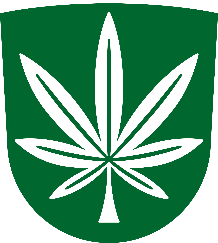 KANEPI VALLAVOLIKOGUO T S U SKanepi										17.06.2021 nr 1-3/Volikogu liikmete arvu määramine, valimisringkonna moodustamine ja mandaatide arvu määramineKohaliku omavalitsuse korralduse seaduse § 22 lg 1 p 12, § 22 lg 1 p 13 ja kohaliku omavalitsuse volikogu valimise seaduse § 7 lg 1, lg 2 p 2, § 8 lg-te 1, 5 alusel, Kanepi Vallavolikogu otsustab:Määrata Kanepi Vallavolikogu järgmise koosseisu liikmete arvuks …Moodustada Kanepi Vallavolikogu valimisteks üks valimisringkond numbriga 1, mille piiriks on Kanepi valla piirid. Määrata valimisringkonna nr 1 mandaatide arvuks … Avalikustada otsus kolme tööpäeva jooksul, arvates otsuse vastuvõtmise päevast. Otsus jõustub teatavakstegemisest. Otsuse peale võib esitada Kanepi Vallavolikogule vaide haldusmenetluse seaduses sätestatud korras 30 päeva jooksul arvates otsusest teadasaamise päevast või päevast, millal oleks pidanud otsusest teada saama, või esitada kaebuse Tartu Halduskohtule halduskohtumenetluse seadustikus sätestatud korras 30 päeva jooksul arvates otsuse teatavakstegemisest.Kaido Kõivvolikogu esimeesÕIENDKanepi Vallavolikogu otsuse eelnõule„Volikogu liikmete arvu määramine, valimisringkonna moodustamine ja mandaatide arvu määramine“Kohaliku omavalitsuse volikogu valimise seaduse (KOVVS) § 7 lg 2 kohaselt peab volikogus olema vähemalt seitse liiget. Volikogu liikmete arv määratakse rahvastikuregistri andmete põhjal, lähtudes vallaelanike arvust valimisaasta 1. juuni seisuga. Siseministeeriumi andmete põhjal on 01.06.21 seisuga Kanepi vallas 4 766 elanikku, neist 3 981 on valimisõigus. Üle 3 500 elanikuga valla puhul peab volikogus olema vähemalt 15 liiget. KOVVS § 7 lg 3 ja § 8 lg 6 kohaselt määratakse volikogu liikmete arv ning moodustatakse valimisringkonnad hiljemalt 90. päeval enne valimispäeva ehk hiljemalt 19.07.21. Eelnõu koostas vallasekretär Elen HeidokEttekandja vallavanem Piret Rammul